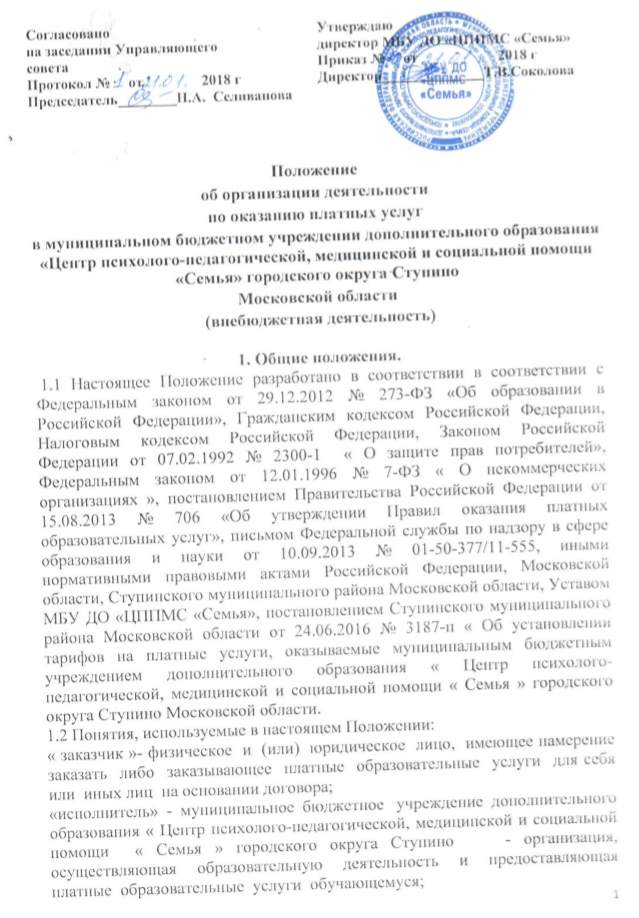 Положение об организации деятельностипо оказанию платных услугв муниципальном бюджетном учреждении дополнительного образования «Центр психолого-педагогической, медицинской и социальной помощи «Семья» городского округа СтупиноМосковской области  (внебюджетная деятельность)1. Общие положения. 1.1 Настоящее Положение разработано в соответствии в соответствии с Федеральным законом от 29.12.2012 № 273-ФЗ «Об образовании в Российской Федерации», Гражданским кодексом Российской Федерации, Налоговым кодексом Российской Федерации, Законом Российской Федерации от 07.02.1992 № 2300-1  « О защите прав потребителей», Федеральным законом от 12.01.1996 № 7-ФЗ « О некоммерческих организациях », постановлением Правительства Российской Федерации от 15.08.2013 № 706 «Об утверждении Правил оказания платных образовательных услуг», письмом Федеральной службы по надзору в сфере образования и науки от 10.09.2013 № 01-50-377/11-555, иными нормативными правовыми актами Российской Федерации, Московской области, Ступинского муниципального района Московской области, Уставом МБУ ДО «ЦППМС «Семья», постановлением Ступинского муниципального района Московской области от 24.06.2016 № 3187-п « Об установлении тарифов на платные услуги, оказываемые муниципальным бюджетным учреждением дополнительного образования « Центр психолого-педагогической, медицинской и социальной помощи « Семья » городского округа Ступино Московской области.1.2 Понятия, используемые в настоящем Положении:« заказчик »- физическое  и  (или)  юридическое  лицо,  имеющее намерение  заказать  либо  заказывающее  платные  образовательные  услуги  для себя  или  иных лиц  на основании договора;«исполнитель» - муниципальное бюджетное  учреждение дополнительного образования « Центр психолого-педагогической, медицинской и социальной помощи  « Семья » городского округа Ступино    - организация, осуществляющая образовательную деятельность и предоставляющая  платные  образовательные  услуги  обучающемуся;« недостаток платных образовательных услуг »- несоответствие платных образовательных услуг или образовательным требованиям, предусмотренным законом либо в установленном им порядке, или условиям договора (при их отсутствии или неполноте условий обычно предъявляемым требованиям), или целям, для которых платные образовательные услуги обычно используются, или целям, о которых исполнитель был поставлен в известность заказчиком при заключении договора, в том числе оказания их не в полном объеме, предусмотренном образовательными программами (частью образовательной программы);                                                                                        « обучающийся » - физическое лицо, осваивающее образовательную программу.« платные образовательные услуги » - осуществление образовательной деятельности по заданиям и за счёт средств физических и (или) юридических лиц по договорам об оказании платных образовательных услуг, заключаемым при приёме на обучение (далее – договор);«существенный недостаток платных образовательных услуг »- неустранимый недостаток, или недостаток, который не может быть устранён без несоразмерных расходов или затрат времени, или выявляется неоднократно, или проявляется вновь после его устранения, или другие подобные недостатки.2.Понятие платных образовательных услуг.2.1. Платные  образовательные  услуги  не могут быть оказаны  муниципальным бюджетным  учреждением дополнительного образования « Центр психолого-педагогической, медицинской и социальной помощи « Семья » городского округа Ступино Московской области    (далее исполнитель) вместо  основной образовательной  деятельности.2.2. Платные образовательные услуги оказываются населению, предприятиям, организациям, учреждениям городского округа Ступино Московской области, а именно детям и их семьям, не находящимся в трудной жизненной ситуации. Платные образовательные услуги оказываются населению, предприятиям, организациям, учреждениям, не проживающим и не находящимся в городском округе Ступино Московской области. 2.2. Исполнитель обязан обеспечить заказчику оказание платных образовательных услуг в полном объёме  в соответствии с условиями договора об оказании платных образовательных услуг.2.3. Средства, за счет которых оказываются платные образовательные услуги, являются средствами родителей (законных представителей), взносами спонсоров (организаций или частных лиц) т.е. средствами заказчика.2.4. Отказ  заказчика  от предлагаемых  ему  платных   образовательных  услуг не может быть  причиной изменения  объёма и условий уже предоставляемых ему исполнителем  образовательных услуг.2.5. Тарифы на платные образовательные услуги утверждаются постановлением администрации городского округа Ступино Московской области.2.6. Платные образовательные услуги осуществляются только при наличии у исполнителя лицензии на образовательную деятельность.Платные образовательные услуги не являются предпринимательской деятельностью и не ставят перед собой цель получения прибыли.3.Перечень  платных   образовательных  услуг, предоставляемых исполнителем.час* - академический час  4. Информация о платных образовательных услугах,порядок оказания платных услуг.4.1. Исполнитель обязан до заключения договора и в период действия договора предоставлять заказчику достоверную информацию о себе и об оказываемых платных образовательных услугах, обеспечивающую возможность их правильного выбора.4.2. Исполнитель обязан довести до заказчика информацию, содержащую сведения о предоставлении платных образовательных услуг в порядке и объеме, которые предусмотрены Законом Российской Федерации от 07.02.1992 № 2300-1 "О защите прав потребителей" и Федеральным законом от 29.12.2012 № 273-ФЗ "Об образовании в Российской Федерации".4.3.Информация, предусмотренная 4.1. и 4.2. настоящего Положения, предоставляется исполнителем в месте фактического осуществления образовательной деятельности.4.4.Договор (приложение №1) заключается по заявлению заказчика (приложение №2, 3)  в простой письменной форме и содержит следующие сведения:а) полное наименование исполнителя;б) место нахождения  исполнителя;в) наименование или фамилия, имя, отчество (при наличии) заказчика, телефон заказчика;г) место нахождения или место жительства заказчика;д) фамилия, имя, отчество обучающегося, его место жительства, телефон (указывается в случае оказания платных образовательных услуг в пользу обучающегося, не являющегося заказчиком по договору);е) права, обязанности и ответственность исполнителя, заказчика и обучающегося;ж) полная стоимость образовательных услуг, порядок их оплаты; з) сведения о лицензии на осуществление образовательной деятельности (наименование лицензирующего органа, номер и дата регистрации лицензии);и) порядок изменения и расторжения договора;к) другие необходимые сведения, связанные со спецификой оказываемых платных образовательных услуг.4.5. Договор не может содержать условия, которые ограничивают права лиц, имеющих право на получение услуги. Если условия, ограничивающие права поступающих и обучающихся или снижающие уровень предоставления им гарантий, включены в договор, такие условия не подлежат применению.4.6. Сведения, указанные в договоре, должны соответствовать информации, размещенной на официальном сайте образовательной организации в информационно-телекоммуникационной сети "Интернет" на дату заключения договора.4.7. По заявлению заказчика при предоставлении квитанции с отметкой банка об оплате (за оказание платной услуги), подписывается сторонами договор об оказании платной услуги.  Оплата услуги допускается  единовременно общей суммой за все услуги (занятия) или отдельно  (дробно) за каждую услугу (занятие) до получения услуги (занятия).5. Организация предоставления платных  образовательных услуг.5.1. Для предоставления платных образовательных услуг исполнитель приказом назначает проведение платной услуги с назначением ответственных за проведение услуги.5.2. Организация имеет право привлечь к работе на договорной основе бухгалтера и других специалистов. 5.3. При оказании  платных образовательных услуг исполнитель обязан:5.3.1. Зафиксировать предлагаемый перечень платных образовательных услуг.5.3.2. Уточнить предполагаемый контингент.5.3.3. Создать условия для оказания  платных образовательных услуг.5.3.4. Обеспечить кадровый состав. 5.3.5. Составить смету затрат на платные образовательные услуги.5.3.6. Издать приказ о предоставлении  платных образовательных услуг, в котором указать состав участников, осуществляющих платные образовательные услуги. 5.3.7. Оформить договора с заинтересованными лицами по оказанию платных образовательных услуг.5.3.8. Проведение занятий по предоставлению платных образовательных услуг фиксируется: в журнале регистрации платных услуг; в журнале посещений платных индивидуальных консультаций и занятий; журнал посещений платных групповых занятий.6. Порядок и размеры оплаты за  платные образовательные услуги.6.1. Размер и сроки платы за предоставляемые исполнителем платные образовательные услуги устанавливается согласно договорам, заключенным между исполнителем и заказчиком.6.2. Оплата за предоставляемые платные образовательные услуги производится заказчиком через филиалы банков России с указанием расчетного счета исполнителя.6.3. Расходуется плата за платные образовательные услуги следующим образом:60% - фонд заработной платы;30% - фонд развития учреждения;10% - обслуживание и содержание здания.6.3.1 Фонд заработной платы распределяется следующим образом: заработная плата педагогов – 84 % от ФЗП;заработная плата специалиста по кадрам  – 12% от ФЗП;заработная плата бухгалтеров – 4% от ФЗП.6.5. Не взимать месячную плату за  платные образовательные услуги с детей, пропустивших занятия по болезни более 3-х недель в течение месяца. Плата за услуги пропустивших получение услуги по уважительной причине (по болезни, по особым семейным обстоятельствам)  переносится на другие сроки по договоренности сторон.6.6. Освобождаются от оплаты за  платные образовательные услуги  на 100% семьи, оказавшиеся в трудной жизненной ситуации:- дети, оставшиеся без попечения родителей; - дети-инвалиды; дети с ограниченными возможностями здоровья, то есть имеющие недостатки в физическом и (или) психическом развитии; - дети - жертвы вооруженных и межнациональных конфликтов, экологических и техногенных катастроф, стихийных бедствий; - дети из семей беженцев и вынужденных переселенцев; - дети, оказавшиеся в экстремальных условиях; - дети - жертвы насилия; - дети, отбывающие наказание в виде лишения свободы в воспитательных колониях; - дети, находящиеся в образовательных организациях для обучающихся с девиантным (общественно опасным) поведением, нуждающихся в особых условиях воспитания, обучения и требующих специального педагогического подхода (специальных учебно-воспитательных учреждениях открытого и закрытого типа); - дети, проживающие в малоимущих семьях; - дети с отклонениями в поведении; - дети, жизнедеятельность которых объективно нарушена в результате сложившихся обстоятельств и которые не могут преодолеть данные обстоятельства самостоятельно или с помощью семьи.6.7. При наличии 3-х и более детей из одной семьи, обучающихся в организации плата взимается:за 3-х детей по 50%,за четвертого и остальных не взимается.6.8. Заявления от родителей (законных представителей) об освобождении от оплаты и льготной оплате за  платные образовательные услуги рассматриваются в индивидуальном порядке.Договор №об оказании платных образовательных услуг г. Ступино, Московская область						«____» _________________201  г.Муниципальное бюджетное учреждение дополнительного образования «Центр психолого-педагогической, медицинской и социальной помощи «Семья» городского округа Ступино Московской области (в дальнейшем – Исполнитель) на основании лицензии №75730, выданной Министерством образования Московской области 29.04.2016г. (бессрочно), в лице директора Соколовой Татьяны Владимировны, действующего на основании Устава Исполнителя, с одной стороны, и 

________________________________________________________________________(в дальнейшем - Заказчик) и (фамилия, имя, отчество и статус законного представителя несовершеннолетнего)_____________________________________________________________________ (в дальнейшем – Потребитель),(фамилия, имя, отчество несовершеннолетнего) с другой стороны, заключили в соответствии с Гражданским кодексом Российской Федерации, Законами Российской Федерации «Об образовании в Российской Федерации» и «О защите прав потребителей», а также Правилами оказания платных образовательных услуг, утвержденными Постановлением Правительства Российской Федерации «Об утверждении Правил оказания платных образовательных услуг» от 15.08.2013г. №706, настоящий договор о нижеследующем:1. Предмет договора1.1. Исполнитель предоставляет, а Заказчик оплачивает услуги, наименование и количество которых определено в пункте 1.2. 1.2. 1.3. Срок получения услуги составляет с «____»___________ 20___год  по «_____»____________ 20___ год.2. Обязанности ИсполнителяИсполнитель обязан:2.1. Организовать и обеспечить надлежащее исполнение услуг, предусмотренных разделом 1 настоящего договора. Платные  услуги оказываются в соответствии с учебным планом и расписанием занятий, разрабатываемыми Исполнителем.2.2. Обеспечить для проведения занятий помещения, соответствующие санитарным и гигиеническим требованиям, а также оснащение, соответствующее обязательным нормам и правилам, предъявляемым к образовательному процессу.2.3. Во время оказания платных  услуг проявлять уважение к личности Потребителя, оберегать его от всех форм физического и психологического насилия, обеспечить условия укрепления нравственного, физического и психологического здоровья, эмоционального благополучия Потребителя с учетом его индивидуальных особенностей.2.4. Сохранить место за Потребителем в случае его болезни, лечения, карантина, отпуска родителей, каникул и в других случаях пропуска занятий по уважительным причинам.2.5. Уведомить Заказчика о нецелесообразности оказания Потребителю  услуг в объеме, предусмотренном разделом 1 настоящего договора, вследствие его индивидуальных особенностей, делающих невозможным или педагогически нецелесообразным оказание данных услуг.3. Обязанности ЗаказчикаЗаказчик обязан:3.1. Своевременно вносить плату за предоставленные услуги, указанные в разделе 1 настоящего договора.3.2. Незамедлительно сообщать руководителю Исполнителя об изменении контактного телефона и места жительства.3.3. Извещать руководителя Исполнителя об уважительных причинах отсутствия Потребителя на занятиях.3.4. По просьбе Исполнителя приходить для беседы при наличии претензий Исполнителя к поведению Потребителя или его отношению к получению дополнительных образовательных услуг.3.5. Проявлять уважение к педагогам, администрации и техническому персоналу Исполнителя.3.6. Возмещать ущерб, причиненный Потребителем имуществу Исполнителя в соответствии с законодательством Российской Федерации.3.7. Для договора с участием Потребителя, не достигшего 14-летнего возраста, обеспечить посещение Потребителем занятий согласно учебному расписанию.4. Обязанности Потребителя(для договора с Потребителем, достигшим 14-летнего возраста)Потребитель обязан:4.1. Посещать занятия, согласно расписанию.4.2. Выполнять задания по подготовке к занятиям, даваемые педагогами образовательного учреждения.4.3. Соблюдать дисциплину и общепринятые нормы поведения, в частности, проявлять уважение к педагогам, администрации и техническому персоналу Исполнителя и другим обучающимся, не посягать на их честь и достоинство.4.4. Бережно относиться к имуществу Исполнителя.5. Права Исполнителя, Заказчика, Потребителя5.1. Исполнитель вправе отказать Заказчику и Потребителю в заключении договора на новый срок по истечении действия настоящего договора, если Заказчик, Потребитель в период его действия допускали нарушения, предусмотренные гражданским законодательством и настоящим договором и дающие Исполнителю право в одностороннем порядке отказаться от исполнения договора.5.2. Заказчик вправе требовать от Исполнителя предоставления информации:по вопросам, касающимся организации и обеспечения надлежащего исполнения услуг, предусмотренных разделом 1 настоящего договора, образовательной деятельности Исполнителя и перспектив ее развития.Заказчик и Потребитель, надлежащим образом исполнившие свои обязательства по настоящему договору, имеют преимущественное право на заключение договора на новый срок по истечении срока действия настоящего договора.5.3. Потребитель вправе:обращаться к работникам Исполнителя по всем вопросам деятельности образовательного учреждения;пользоваться имуществом Исполнителя, во время получения услуги.6. Оплата услуг6.1. Заказчик оплачивает услуги, указанные в разделе 1 настоящего договора, в сумме ____________ (________________________________________________________________________________________) рублей. 6.2. Услуга предоставляется Заказчику по предъявлению платежного документа подтверждающего оплату услуги на банковский счет Исполнителя. 6.3. Оплата услуги допускается  единовременно общей суммой за все услуги (занятия) или отдельно  (дробно) за каждую услугу (занятие) до получения услуги (занятия).6.4. Плата за услуги пропустивших получение услуги по уважительной причине (по болезни, по особым семейным обстоятельствам)  переносится на другие сроки по договоренности сторон.7. Основания изменения и расторжения договора7.1. Условия, на которых заключен настоящий договор, могут быть изменены либо по соглашению сторон, либо в соответствии с действующим законодательством Российской Федерации.7.2. Потребитель, достигший 14-летнего возраста, вправе в любое время расторгнуть настоящий договор только с письменного согласия законных представителей при условии оплаты Исполнителю фактически понесенных расходов и услуг, оказанных до момента отказа.От имени Потребителя в возрасте от 6 до 14 лет договор в любое время может быть расторгнут Заказчиком при условии, указанном в абз. 1 настоящего пункта.7.3. Настоящий договор может быть расторгнут по соглашению сторон. По инициативе одной из сторон договор может быть расторгнут по основаниям, предусмотренным действующим законодательством Российской Федерации.7.4. Помимо этого, Исполнитель вправе отказаться от исполнения договора, если Заказчик нарушил указанные в п.6.2. сроки оплаты услуг по настоящему договору. 7.5. Если Потребитель своим поведением систематически нарушает права и законные интересы других обучающихся и работников Исполнителя, расписание занятий или препятствует нормальному осуществлению образовательного процесса, Исполнитель вправе отказаться от исполнения договора, когда после трех предупреждений Потребитель не устранит указанные нарушения. Договор считается расторгнутым со дня письменного уведомления Исполнителем Заказчика (Потребителя) об отказе от исполнения договора.8. Ответственность за неисполнение или ненадлежащееисполнение обязательств по настоящему договору8.1. В случае неисполнения или ненадлежащего исполнения сторонами обязательств по настоящему договору они несут ответственность, предусмотренную гражданским законодательством и законодательством о защите прав потребителей, на условиях, установленных этим законодательством.9. Срок действия договора и другие условия9.1. Настоящий договор вступает в силу со дня его заключения сторонами и действует до 
«_____» ______________ 201__ г.9.2. Договор составлен в двух экземплярах, имеющих равную юридическую силу.10. Подписи сторонВ соответствии с Федеральным законом №152-ФЗ от 27.07.2006г. «О персональных данных» выражаю свое согласие на обработку персональных данных.__________ /_________________(подпись)           (расшифровка подписи) Приложение №2Директору МБУ ДО «ЦППМС «Семья» Соколовой Т.В.от___________________________                                                                                                                                           (Ф.И.О.)								проживающего (ей) по адресу:				____________________________________________________________Контактный телефон: Сот.______________________________                  ЗАЯВЛЕНИЕ.Прошу оказать платную образовательную услугу _____________________________________________________________________ моему ребенку___________________________________________________________дата рождения ________________________________________________________________ Выражаю согласие на проведение бесед, консультаций и иной психолого-педагогической работы наедине с моим ребенком _____________________________________________________________________.                                            ФИО специалистаС    Уставом учреждения, лицензией на осуществление образовательной деятельности, с положением об организации деятельности по оказанию платных услуг в муниципальном бюджетном учреждении дополнительного образования «Центр психолого-педагогической, медицинской и социальной помощи «Семья» городского округа Ступино Московской области  ознакомлен. В соответствии с Федеральным законом №152-ФЗ от 27.07.2006г. «О персональных данных» выражаю свое согласие на обработку персональных данных.__________ /___________________/(подпись)           (расшифровка подписи)___   ______________201___ г.Приложение №3Директору МБУ ДО «ЦППМС «Семья»Соколовой Т.В.от___________________________                                                                                                                                           (Ф.И.О.)								проживающего (ей) по адресу:				____________________________________________________________Контактный телефон: Сот.______________________________                  ЗАЯВЛЕНИЕ.Прошу     оказать платную образовательную услугу__________________________________________________________________ Выражаю согласие на проведение бесед, консультаций и иной психолого-педагогической работы ______________________________________________________________.                                               ФИО специалистаС    Уставом учреждения, лицензией на осуществление образовательной деятельности, с положением об организации деятельности по оказанию платных услуг в муниципальном бюджетном учреждении дополнительного образования «Центр психолого-педагогической, медицинской и социальной помощи «Семья» городского округа Ступино Московской области  ознакомлен. В соответствии с Федеральным законом №152-ФЗ от 27.07.2006г. «О персональных данных» выражаю свое согласие на обработку персональных данных.__________ /___________________/(подпись)           (расшифровка подписи)___  ______________201___ г.Согласовано на заседании Управляющегосовета Протокол №     от                2018 гПредседатель________Н.А.  Селиванова        Утверждаю директор МБУ ДО «ЦППМС «Семья» Приказ №     от                      2018 гДиректор______________Т.В.СоколоваНаименование образовательной  услугиТарифсеминары, тренинги, лекции для родителей (законных представителей) по вопросам воспитания, обучения и развития детей500,00 руб./час*общеразвивающие занятия с детьми, подростками по оптимизации их потенциала (лица до 18 лет, не имеющие проблем в развитии)500,00 руб./час*тренинги профессионального и личностного роста500,00 руб./час*индивидуальные и семейные консультации для лиц любой возрастной категории, не находящихся в трудной жизненной ситуации, с выдачей психолого-педагогического заключения4300,00руб./заключение индивидуальные занятия на развитие когнитивных функций детей на всех этапах образования500,00 руб./час*сопровождение детей, не посещающих дошкольные образовательные организации500,00 руб./час*индивидуальные и семейные консультации для лиц любой возрастной категории, не находящихся в трудной жизненной ситуации600,00 руб./час*групповая и индивидуальная семейная психокоррекция600,00 руб./час*индивидуальное профессиональное консультирование педагогов, педагогов-психологов, социальных педагогов и других специалистов380,00 руб./час*супервизорская деятельность1500,00 руб.аутсорсинговые услуги образовательным и другим учреждениям социальной сферы1500,00 руб.психологическое проектирование образовательной среды, среды обитания детей, игровых площадок и парков5550,00 руб.организация и проведение учебно-ознакомительной и производственной практики, стажировок для студентов учреждений среднего и высшего профессионального образования400,00 руб./час*консультация с использованием научно-технической и методической базы Учреждения лицами, не являющимися сотрудниками Учреждения400,00 руб./час*проведение разовых лекций, стажировок, семинаров и других видов обучения, не сопровождающихся итоговой аттестацией и выдачей документов об образовании и (или) квалификации500,00 руб./час*№ п/пНаименование услугФорма предоставления (оказания) услуг (индивидуальная, групповая)Ф.И.О. должность специалиста оказывающего услугуКоличество академических часовКоличество академических часов№ п/пНаименование услугФорма предоставления (оказания) услуг (индивидуальная, групповая)Ф.И.О. должность специалиста оказывающего услугув неделювсегоИсполнитель:МБУ ДО  «ЦППМС «Семья»Фактический адрес: 142802, Московская область, г.Ступино, ул.Андропова, д.68Юридический адрес :  142802, Московская область, г.Ступино, ул.Андропова, д.68ИНН\КПП:  5045028125\504501001БИК 044583001ОКТМО 46653101КБК 00007020000000080130л/сч 72483А13420р/сч 40701810600001000168Ступинское финуправление Администрации Городского округа Ступино МО Отделение 1 МоскваE-mail: StupinoPMSS@yandex.ruДиректор____________________ Т.В. СоколоваМ.П.Заказчик:_____________________________(ФИО)Паспорт: серия __________ номер ______________, выдан _________ _________________________________________________________________________________________,дата выдачи «___»______  ____ г., Адрес места жительства: ________ ______________________________
______________________________Телефон:________________________________ /___________________/     (подпись)       (расшифровка подписи)Потребитель, достигший 14-летнего возраста______________________________(ФИО)Паспорт: серия __________ номер ______________, выдан _________ _________________________________________________________________________________________,дата выдачи «___»______  ____ г., Адрес места жительства: ________ ______________________________
______________________________Телефон:________________________________ /___________________/     (подпись)       (расшифровка подписи)